Publicado en Madrid el 20/03/2019 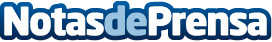 Procedimientos a seguir a la hora de crear una fundación, informa PYMEF Asociación¿Cuáles son los Trámites que todo emprendedor debe seguir a la hora de crear una fundación?Datos de contacto:PYMEFWeb: http://pymef.org674 02 49 34Nota de prensa publicada en: https://www.notasdeprensa.es/procedimientos-a-seguir-a-la-hora-de-crear-una_1 Categorias: Emprendedores Solidaridad y cooperación Recursos humanos http://www.notasdeprensa.es